Univerzita Palackého v OlomouciPedagogická fakultaSEMINÁRNÍ PRÁCEVypracovala: Zuzana MelzerováNázev předmětu: Didaktika mateřského jazykaObor: Učitelství pro 1. Stupeň ZŠ                         Školní rok: 2018/019Jméno vyučujícího: Mgr. Veronika Krejčí 			DomečkyUčivo:  Určování podstatných jmen (rod, číslo, pád, vzor)Ročník: 3. – 4. třídaPopis:Na tabuli připneme 3 domečky. Na střechách domečků jsou dány rody (mužský, ženský, střední). Každému žákovi rozdáme slovo. Žáci jdou následně připevnit slovo do určitého domečku, podle toho v jakém rodě je. Následně můžeme přidat číslo, pády a vzory. Podle toho, jakou problematiku chceme se žáky procvičovat. Žáci chodí k tabuli a přiřazují slova, která jim byla rozdána, do určitého domečku s rody. Na této didaktické pomůcce mohou žáci procvičit i jiné slovní druhy, nebo na střechy dáme slovo nadřazené a děti budou připínat správná slova podřazená. 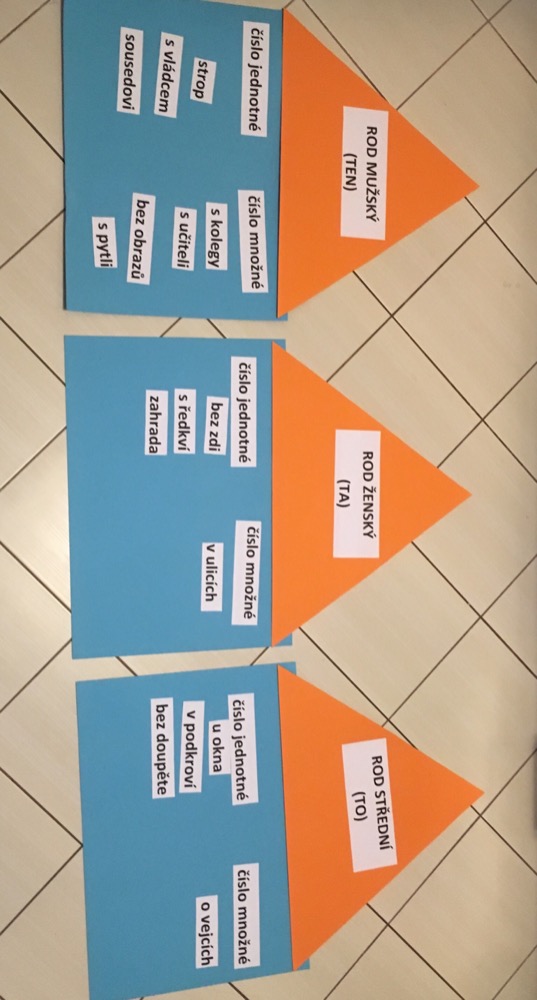 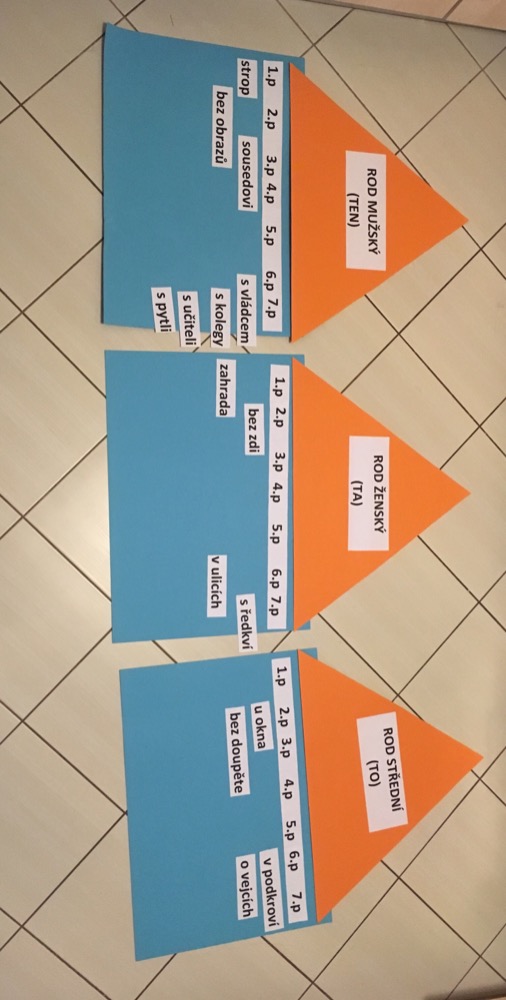 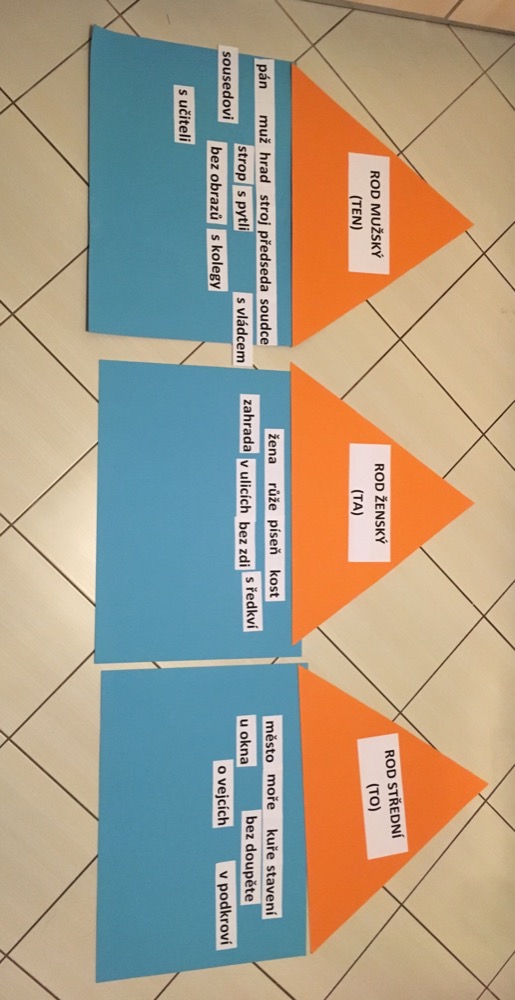 ŠABLONYRody:ROD MUŽSKÝ(TEN)ROD ŽENSKÝ(TA)ROD STŘEDNÍ (TO)Pády: 1.p      2.p       3.p   4.p      5.p       6.p 7.p      1.p      2.p       3.p      4.p      5.p       6.p      7.p      1.p      2.p       3.p       4.p      5.p       6.p     7.p  Číslo:číslo jednotné      číslo jednotné      číslo jednotnéčíslo množné     číslo množné       číslo množné Vzory: žena     růže  píseň    kost  pán       muž   hrad      stroj     předseda   soudce      město     moře     kuře      stavenípříklady: zahrada u okna   sousedovi   v podkroví    bez zdi strop      s pytli s učiteli    s ředkví v ulicích   o vejcích   bez doupěte    s kolegy   s vládcem   bez obrazů 